«13 » января 2023 г. 										№  05-дНижняя Салда О закреплении территорий за муниципальными образовательными организациями  городского округа Нижняя СалдаВ соответствии с Федеральным законом от 29 декабря 2012 года              № 273-ФЗ «Об образовании в Российской Федерации», приказом Министерства просвещения Российской Федерации от 2 сентября 2020 года № 458                «Об утверждении Порядка приема на обучение по образовательным программам начального общего, основного общего и среднего общего образования», Положением об Управлении образования администрации городского округа Нижняя Салда, утвержденного решением Думы городского округа Нижняя Салда от 19.12.2013 №32/6, ПРИКАЗЫВАЮ:Закрепить территории за муниципальными общеобразовательными организациями городского округа Нижняя Салда (Приложение № 1).Закрепить территории за образовательными организациями городского округа Нижняя Салда, реализующими программу дошкольного образования (Приложение № 2).Приказы Управления образования администрации городского округа Нижняя Салда от 18.01.2022 № 01 «О закреплении территорий за муниципальными общеобразовательными организациями  городского округа Нижняя Салда», от 09.03.2022 № 35 «О закреплении территорий за образовательными организациями  городского округа Нижняя Салда, реализующими программу дошкольного образования» считать утратившими силу.Руководителям муниципальных образовательных организаций: разместить приказ на официальных сайтах в сети Интернет, на информационных стендах образовательных организаций. Контроль за исполнением приказа оставляю за собой.Начальник Управления образования 			          	Р.В. ТереховаГраницы закрепленных территорий за муниципальными общеобразовательными организациями городского округа Нижняя СалдаРайон 1.  Муниципальное автономное общеобразовательное учреждение Гимназия, ул. Строителей, 14тел. 3-03-80Район 2. Муниципальное автономное общеобразовательное учреждение «Центр образования № 7» имени Героя Российской Федерации Ю.С. Игитова, ул. Строителей, 21тел. 3-18-75, 3-19-40Район 3. Муниципальное бюджетное общеобразовательное учреждение «Средняя общеобразовательная школа № 10», ул. Фрунзе,11тел. 3-09-80Район 4. Муниципальное бюджетное общеобразовательное учреждение «Средняя общеобразовательная школа № 5», ул.К.Либкнехта, 79тел. 3-05-60Район 5 Муниципальное автономное общеобразовательное учреждение «Основная общеобразовательная школа с. Акинфиево»ул. Центральная, 52, тел. 3-37-41Приложение № 2к приказу Управления образования администрации городского округа Нижняя Салда от 13.01.2023 № 05-дЗакрепление территорий за образовательными организациями городского округа Нижняя Салда, реализующими программу дошкольного образованияРайон 1. Муниципальное автономное дошкольное образовательное учреждение «Росток», ул. Советская, 2тел. 3-24-90Район 2. Муниципальное автономное общеобразовательное учреждение «Основная общеобразовательная школа с. Акинфиево» (дошкольная группа)ул. Центральная, 52, тел. 3-37-41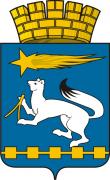 УПРАВЛЕНИЕ ОБРАЗОВАНИЯ АДМИНИСТРАЦИИГОРОДСКОГО ОКРУГА НИЖНЯЯ САЛДАПРИКАЗПриложение № 1к приказу Управления образования администрации городского округа Нижняя Салда от 13.01.2023 № 05-дОписание границ закрепленной территории(населенные пункты, улицы, номера домов)1 Микрорайон;«Западный» микрорайон;Грум-Гржимайло;Железнодорожников;Игитова;Калинина;Мамина – Сибиряка;Новая;Победы;Поленова;Родыгина;Строителей, №№ 2, 4, 8, с 32 по 44 (четные);Уральская;Фрунзе, №№ 95, 119 – 137 (нечетные), 137аОписание границ закрепленной территории(населенные пункты, улицы, номера домов)Кедровая;Ломоносова;Окт. Революции; Пушкина;Советская №№ 4, 6, 8, 56, 77, 79, 81, 83;Строителей, 1, 3, 6, 21а, с 23 по 37 (нечетные), 26, 30, с 39 по 59 (нечетные), с 46 по 54 (четные), 56, 58;Фрунзе, №№ 91, 93, 138–160(четные); Энгельса, 96-120 (четные), 127-145 (нечетные), 141АОписание границ закрепленной территории(населенные пункты, улицы, номера домов)1 Мая;22 съезда КПСС;Бажова; Волкова;Володарского;Гагарина;Д.Бедного;Декабристов;Заводская;Зеленая;Зеленый Мыс;К. Маркса;Кирова; Комсомольская;Красноармейская;Крупской;Ленина;Луговая;Луначарского, №№ 1 – 161(нечетные), №№ 2 – 162 (четные), № 161а, № 8а;Металлургов;М.Горького, № 1-39 (нечетные, № 2-34 (четные);П. Морозова;Партизанская;Пер. Январский;Пер. Рабочий;Пл. Свободы;Подбельского, №№ 1 – 127 (нечетные), №№ 2 – 90 (четные);Садовая;Советская, №№ 1 по 75 (нечетные), № 2, 5а, № 74, №14;Свердлова, №№ 1 – 67 (нечетные), №№ 2 – 60 (четные), № 87;Стеклова;Т. Евсеева;Фрунзе, № 2- № 136 (четные), № 1- № 89 (нечетные);Чкалова;Энгельса, № 1 по № 125 (нечетные), № 2 по № 94 (четные)Описание границ закрепленной территории(населенные пункты, улицы, номера домов)1 Привокзальная;2 Привокзальная;3 Привокзальная;8  Марта;Запрудная;Заречная;К. Либкнехта;Кузьмина;Лермонтова;Луначарского, №№ 163 – 231 (нечетные), №№ 164 – 224 (четные);М. Горького, №№ 41 – 99 (нечетные); Малютина;Механизаторов;Мира;Микрорайон «Романовка» № 1Набережная;Нагорная; П. Коммуны;Пер. Добровольцев;Пер. Коммунаров;Пер. Красногвардейцев;Пер. Краснофлотцев;Пер. Молодежный;Пер. Строителей;Пионеров;Подбельского, №№  129 – 139 (нечетные), №№ 92 – 110 (четные);Привокзальная;Пугачева;Р. Люксембург;Р. Молодежи;Республиканская;с. Медведево;Сакко и Ванцетти;Свердлова, №№ 69 – 121 (нечетные), №№ 62 – 134 (четные), № 174;Совхозная;Степана Разина;Терешковой;Титова;Урицкого;Фурманова;Чапаева;ШульгинаОписание границ закрепленной территории(населенные пункты, улицы, номера домов)с. Акинфиевоп. Встречап. Шайтанский РудникОписание границ закрепленной территории(населенные пункты, улицы, номера домов)«Западный» микрорайон;1 Мая;1 Микрорайон;1 Привокзальная;2 Привокзальная;22 съезда КПСС;3 Привокзальная;8  Марта;Бажова; Волкова;Володарского;Гагарина;Грум-Гржимайло;Д.Бедного;Декабристов;Железнодорожников;Заводская;Запрудная;Заречная;Зеленая;Зеленый Мыс;Игитова;К. Либкнехта;К. Маркса;Калинина;Кедровая;Кирова; Комсомольская;Красноармейская;Крупской;Кузьмина;Ленина;Лермонтова;Ломоносова;Луговая;Луначарского;М.Горького;Малютина;Мамина – Сибиряка;Металлургов;Механизаторов;Микрорайон «Романовка» № 1Мира;Набережная;Нагорная; Новая;Окт. Революции; П. Коммуны;П. Морозова;Партизанская;Пер. Добровольцев;Пер. Коммунаров;Пер. Красногвардейцев;Пер. Краснофлотцев;Пер. Молодежный;Пер. Рабочий;Пер. Строителей;Пер. Январский;Пионеров;Пл. Свободы;Победы;Подбельского;Поленова;Привокзальная;Пугачева;Пушкина;Р. Люксембург;Р. Молодежи;Республиканская;Родыгина;с. Медведево;Садовая;Сакко и Ванцетти;Свердлова;Советская;Совхозная;Стеклова;Степана Разина;Строителей, Т. Евсеева;Терешковой;Титова;Уральская;Урицкого;Фрунзе, Фурманова;Чапаева;Чкалова;Шульгина;Энгельса.Описание границ закрепленной территории(населенные пункты, улицы, номера домов)с. Акинфиевоп. Встречап. Шайтанский Рудник